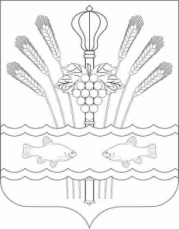 РОССИЙСКАЯ ФЕДЕРАЦИЯРОСТОВСКАЯ ОБЛАСТЬМУНИЦИПАЛЬНОЕ ОБРАЗОВАНИЕ «КОНСТАНТИНОВСКОЕ ГОРОДСКОЕ ПОСЕЛЕНИЕ»АДМИНИСТРАЦИЯ КОНСТАНТИНОВСКОГО ГОРОДСКОГО ПОСЕЛЕНИЯПОСТАНОВЛЕНИЕО внесении изменений в постановление Администрации Константиновскогогородского поселения от 26.09.2017 № 696 «О методике и порядке планирования бюджетных ассигнований  бюджетаКонстантиновского  городского поселения»В целях  эффективного планирования бюджетных ассигнований на 2023 год и плановый период 2024 и 2025 годов  Администрация Константиновского городского поселения постановляет, Внести изменение в приложение № 1 к постановлению Администрации Константиновского городского поселения от 26.09.2017 № 696 «О методике и порядке планирования бюджетных ассигнований бюджета Константиновского городского поселения» изложив его в редакции,  согласно приложению № 1 к настоящему постановлению.Внести изменение в приложение № 2 к постановлению Администрации Константиновского городского поселения от 26.09.2017 № 696 «О методике и порядке планирования бюджетных ассигнований бюджета Константиновского городского поселения» изложив его в редакции,  согласно приложению № 2 к настоящему постановлению.Главному распорядителю средств бюджета Константиновского городского поселения, начальнику финансово-экономического отдела Администрации Константиновского городского поселения обеспечить исполнение настоящего постановления.           4. Контроль за исполнением настоящего постановления возложить на заместителя главы Администрации Константиновского городского поселения Макарова А.С.          Глава Администрации Константиновского городского поселения                                                  А.А. Казаков                                                                                                                                                               Приложение № 1к постановлению Администрации Константиновского городского поселения  от 25.08.2022  № 78.13/782-П                                                                                       Приложение № 1к постановлению Администрации Константиновского городского поселения  от 26.09.2017 № 696Порядок планирования бюджетных ассигнований бюджета Константиновского городского поселения  1. Настоящий Порядок разработан в соответствии со статьей 1742 Бюджетного кодекса Российской Федерации и определяет формы, правила формирования и представления главными распорядителями средств бюджета Константиновского городского поселения заявок для формирования предельных показателей расходов бюджета Константиновского городского поселения  и обоснований бюджетных ассигнований для планирования расходов бюджета Константиновского городского поселения.2. В целях формирования предельных показателей расходов бюджета Константиновского городского поселения  на очередной финансовый год и на плановый период главные распорядители средств бюджета Константиновского городского поселения представляют в финансово-экономический отдел Администрации Константиновского городского поселения заявки по формам согласно приложению № 1 к Порядку  (далее – заявки) в сроки, установленные постановлением Администрации Константиновского городского поселения о порядке и сроках составления проекта бюджета Константиновского городского поселения (далее – Порядок составления проекта бюджета), с приложением расчетов, подтверждающих заявляемые объемы планируемых расходов, в произвольной форме, а также правовых актов (при наличии) и пояснительной информации по представленным заявкам (при необходимости).Заявки представляются в финансово-экономический отдел Администрации Константиновского городского поселения на бумажном носителе.При формировании заявок на очередной финансовый год и на плановый период необходимо руководствоваться следующими основными подходами.2.1. Базовыми бюджетными ассигнованиями для формирования предельных показателей расходов бюджета Константиновского городского поселения на очередной финансовый год и первый год планового периода являются показатели бюджета Константиновского городского поселения, утвержденные на плановый период действующего Решения Собрания депутатов Константиновского городского поселения о бюджете Константиновского городского поселения. Базовыми бюджетными ассигнованиями для формирования предельных показателей расходов бюджета Константиновского  городского поселения на второй год планового периода являются показатели бюджета Константиновск городского поселения, утвержденные на второй год планового периода действующего Решения Собрания депутатов Константиновского городского поселения о бюджете Константиновского городского поселения.          2.2. При формировании заявок на 2023 год и на плановый период 2024 и 2025 годов объем базовых бюджетных ассигнований корректируется с учетом:           2.2.1. Результатов исполнения расходов бюджета Константиновского городского поселения за отчетный финансовый год с учетом, сложившихся остатков на 1 января текущего года, и изменений плановых ассигнований на 1 июля текущего финансового года.         2.2.2. Уточнения расходов, подлежащих индексации, на прогнозный уровень инфляции (индекс роста потребительских цен) в 2023 году – 6,1 %, в 2024 году - 4%, в 2025 году - 4%: с 1 января публичных нормативных обязательств и иных обязательств, подлежащих индексации в соответствии с законодательством Ростовской области, нормативными правовыми актами Константиновского городского поселения;         с 1 октября расходов на оплату труда  муниципальных служащих Константиновского городского поселения,  работников муниципальных учреждений Константиновского городского поселения, обслуживающего персонала и работников, осуществляющих техническое обеспечение деятельности органов местного самоуправления. с 1 января затрат на приобретение материальных запасов,  потребляемых (используемых) в процессе: выполнения функций муниципальными казенными учреждениями Константиновского городского поселения;  оказания муниципальных услуг (выполнения работ) в рамках финансового обеспечения муниципальных казенных, бюджетных и автономных учреждений Константиновского городского поселения (включая субсидии на выполнение муниципального задания на оказание услуг (выполнение работ) и субсидии на иные цели).             2.2.3 Ежегодного увеличения расходов на реализацию мероприятий «длящегося» характера, расходные обязательства по которым предусмотрены в Решении Собрания депутатов Константиновского городского поселения «О внесении изменений в решение Собрания депутатов Константиновского городского поселения «О бюджете  Константиновского городского поселения на текущий финансовый год и на плановый период».         2.2.4 Сокращения расходов на реализацию мероприятий на второй год планового периода, которые будут завершены в очередном финансовом году и в первом году планового периода. Ежегодного уточнения расходов на оплату труда:          в соответствии с Федеральным законом от 19.06.2000 № 82-ФЗ «О минимальном размере оплаты труда»;           в связи с необходимостью сохранения соотношения средней заработной платы отдельных категорий работников, установленного Указами Президента Российской Федерации от 07.05.2012 № 597 «О мероприятиях по реализации государственной социальной политики», от 01.06.2012 № 761 «О Национальной стратегии действий в интересах детей на 2012-2017 годы» и от 28.12.2012 № 1688 «О некоторых мерах по реализации государственной политики в сфере защиты детей-сирот и детей, оставшихся без попечения родителей» (далее - программные указы Президента Российской Федерации), с показателем «среднемесячная начисленная заработная плата наемных работников в организациях, у индивидуальных предпринимателей и физических лиц (среднемесячный доход от трудовой деятельности)» по Ростовской области.  2.2.6. Уменьшения расходов на сумму оптимизации расходов бюджета Константиновского городского поселения на очередной финансовый год и первый год планового периода в соответствии с финансовой оценкой (бюджетным эффектом), указанной в Плане мероприятий по росту доходного потенциала Константиновского городского поселения, оптимизации расходов бюджета Константиновского городского поселения и сокращению муниципального долга Константиновского городского поселения до 2024 года.         2.2.7. Уточнения расходов на содержание органов местного самоуправления, на объем бюджетных ассигнований, предусмотренный на выплату единовременного пособия за полные годы стажа муниципальной службы при увольнении муниципального служащего, достигшего пенсионного возраста, в связи с изменением численности (контингента).          2.2.8. Уточнения расходов на обслуживание муниципального долга Константиновского городского поселения.         2.2.9. Уточнения условно утвержденных расходов.           2.2.10. Увеличения расходов на формирование резервного фонда Администрации Константиновского городского поселения.          2.2.11. Расходы на строительство, реконструкцию, проведение капитального ремонта, разработку проектной документации и проектно-изыскательские работы на очередной финансовый год и первый год планового периода планируются по объектам муниципальной собственности (за исключением объектов дорожного хозяйства), финансовое обеспечение которых предусмотрено на первый и второй годы планового периода действующего решения Собрания депутатов Константиновского городского поселения о бюджете  Константиновского городского поселения.        2.2.12. Расходы на строительство, реконструкцию, проведение капитального ремонта, разработку проектной документации и проектно-изыскательские работы по новым объектам муниципальной собственности (за исключением объектов дорожного хозяйства) на очередной финансовый год и плановый период планируются только исходя из необходимости финансового обеспечения реализации Указа Президента Российской Федерации от 07.05.2012 № 600 «О мерах по обеспечению граждан Российской Федерации доступным и комфортным жильем и повышению качества жилищно-коммунальных услуг»  и региональных проектов, входящих в состав национальных и федеральных проектов, в рамках исполнения Указов Президента Российской Федерации от 07.05.2018 № 204 «О национальных целях и стратегических задачах развития Российской Федерации на период до 2024 года» и от 21.07.2020 № 474 «О национальных целях развития Российской Федерации на период до 2030 года». 2.3. Расходы дорожного фонда Константиновского городского поселения планируются в размере не менее прогнозируемого объема доходов, установленных пунктом 3 Порядка формирования и использования бюджетных ассигнований муниципального дорожного фонда Константиновского городского поселения, утвержденного решением Собрания депутатов Константиновского городского поселения от 25.09.2013 № 40 «О создании муниципального дорожного фонда Константиновского городского поселения».3. Финансово-экономический отдел  Администрации Константиновского городского поселения осуществляет анализ заявок, представленных главными распорядителями средств бюджета Константиновского городского поселения, обеспечивает их рассмотрение на предмет соответствия бюджетному законодательству Российской Федерации, правовым основаниям возникновения расходных обязательств и при отсутствии замечаний к обоснованиям бюджетных ассигнований осуществляет их принятие.В случае наличия замечаний к обоснованиям бюджетных ассигнований или распределению бюджетных ассигнований по направлениям расходов на очередной финансовый год и плановый период финансово-экономический отдел  Администрации Константиновского городского поселения возвращает главному распорядителю заявки на доработку.Главный распорядитель обеспечивает внесение изменений в обоснования бюджетных ассигнований и повторное представление заявок в финансово-экономический отдел  Администрации Константиновского городского поселения в двухдневный срок.4. Финансово-экономический отдел Администрации Константиновского городского поселения осуществляет предварительную оценку объемов бюджетных ассигнований бюджета Константиновского городского поселения на очередной финансовый год и на плановый период, исходя из прогноза налоговых и неналоговых доходов бюджета Константиновского городского поселения, источников финансирования дефицита бюджета Константиновского городского поселения и приоритетных направлений социально-экономического развития Константиновского городского поселения на очередной финансовый год и на плановый период.             По результату проведенной предварительной оценки объемов бюджетных ассигнований бюджета Константиновского городского поселения на очередной финансовый год и на плановый период в предельные показатели расходов бюджета Константиновского городского поселения  могут быть включены дополнительные вопросы по отдельным поручениям Главы Администрации Константиновского городского поселения. 5. Главные распорядители средств бюджета Константиновского городского поселения осуществляют формирование электронных документов для составления бюджета Константиновского городского поселения на  очередной финансовый год и на плановый период в информационной системе «АЦК-Планирование» Единой автоматизированной системы управления общественными финансами в Ростовской области, в соответствии с Методикой, утвержденной приложением № 2 к настоящему постановлению, с приложением обоснований бюджетных ассигнований по формам согласно приложениям №№ 2-12 к Порядку в срок, установленный Порядком составления проекта бюджета.6. Главные распорядители средств бюджета Константиновского городского поселения осуществляют формирование электронных документов для внесения изменений в Решение Собрания депутатов Константиновского городского поселения о бюджете на текущий финансовый год и на плановый период в информационной системе «АЦК-Планирование» Единой автоматизированной системы управления общественными финансами в Ростовской области в соответствии с Методикой, утвержденной приложением № 2 к настоящему постановлению, с приложением обоснований бюджетных ассигнований. В состав прилагаемых обоснований бюджетных ассигнований включаются:  поручения Главы Администрации Константиновского городского поселения; финансово-экономическое обоснование и (или) пояснительная информация о причинах возникновения потребности в изменениях бюджетных ассигнований, предусмотренных Решением Собрания депутатов Константиновского городского поселения о бюджете на текущий финансовый год и на плановый период; расчеты, подтверждающие объем бюджетных ассигнований для изменений в Решение Собрания депутатов Константиновского городского поселения на текущий финансовый год и на плановый период, в произвольной форме; документы, являющиеся обоснованием бюджетных ассигнований в соответствии с Методикой. Приложение № 2 к постановлению Администрации Константиновского городского поселения от  25.08.2022   № 78.13/782-ПМетодика планирования бюджетных ассигнований бюджета Константиновского городского поселения Настоящая Методика разработана в соответствии со статьями 69, 691, 692, 70, 741, 78, 781, 79, 791, 1742 Бюджетного кодекса Российской Федерации и определяет методы расчета планового объема бюджетных ассигнований бюджета Константиновского городского поселения в целях обеспечения требований к формированию расходов бюджета Константиновского городского поселения на очередной финансовый год и на плановый период, а также расходов на текущий финансовый год и на плановый период (далее – Методика).1. Общие положенияПри планировании бюджетных ассигнований бюджета Константиновского городского поселения в приоритетном порядке следует исходить из необходимости финансового обеспечения реализации региональных проектов, входящих в состав национальных и федеральных проектов, в рамках исполнения Указов Президента Российской Федерации от 07.05.2018 № 204 «О национальных целях и стратегических задачах развития Российской Федерации на период до 2024 года» и от 21.07.2020 № 474 «О национальных целях развития Российской Федерации на период до 2030 года» с учетом приоритетов социально-экономического развития, определенных стратегией социально-экономического развития Ростовской области, Константиновского района.Главными распорядителями средств бюджета Константиновского городского поселения  при планировании бюджетных ассигнований бюджета Константиновского городского поселения в первоочередном порядке обеспечиваются следующие приоритетные направления расходования средств:безусловное исполнение публичных нормативных обязательств и других мер социальной поддержки граждан;оплата труда с учетом начислений по страховым взносам в государственные внебюджетные фонды;оплата коммунальных услуг с учетом энергосберегающих мер;обслуживание и исполнение долговых обязательств Константиновского городского поселения;затраты на уплату налогов, пошлин и иных обязательных платежей (налог на имущество, земельный налог, транспортный налог, плата за негативное воздействие на окружающую среду, государственная пошлина и др.).2. Методы планирования бюджетных ассигнований2.1. Субъекты бюджетного планирования (главные распорядители средств бюджета Константиновского городского поселения) для расчета объема бюджетных ассигнований могут применять следующие методы планирования: нормативный метод, метод индексации, плановый метод. 2.2. Под нормативным методом расчета бюджетных ассигнований понимается расчет объема бюджетных ассигнований на основе нормативов, утвержденных правовыми актами Российской Федерации, Ростовской области и Константиновского городского поселения.2.3. Под методом индексации расчета бюджетных ассигнований понимается расчет объема бюджетных ассигнований путем индексации на прогнозируемый индекс потребительских цен (уровень инфляции) в соответствии с прогнозом социально-экономического развития. 2.4. Под плановым методом расчета бюджетных ассигнований понимается установление объема бюджетных ассигнований в соответствии с расходными обязательствами, указанными в правовых актах Российской Федерации,  Ростовской области и Константиновского городского поселения, договорах (соглашениях).3. Планирование бюджетных ассигнований бюджета Константиновского городского поселения на очередной финансовый год и на плановый периодРасчет планового объема бюджетных ассигнований бюджета Константиновского городского поселения на очередной финансовый год и на плановый период осуществляется по следующим направлениям:оказание муниципальных услуг (выполнение работ), включая бюджетные ассигнования на закупки товаров, работ, услуг для обеспечения муниципальных нужд;социальное обеспечение населения;предоставление субсидий юридическим лицам (за исключением субсидий муниципальным учреждениям), индивидуальным предпринимателям, физическим лицам;предоставление межбюджетных трансфертов;обслуживание муниципального долга;исполнение судебных актов по искам к Константиновскому городскому поселению о возмещении вреда, причиненного гражданину или юридическому лицу в результате незаконных действий (бездействия) органов местного самоуправления, либо должностных лиц этих органов.3.1. Планирование бюджетных ассигнований на оказание муниципальных услуг (выполнение работ).3.1.1.  Расчет планового объема бюджетных ассигнований на финансовое обеспечение выполнения функций органов местного самоуправления, осуществляется по следующим расходам:денежное содержание работников Администрации Константиновского городского поселения;командировочные и иные выплаты в соответствии с трудовыми договорами (служебными контрактами, контрактами), законодательством Российской Федерации, Ростовской области, нормативными актами Константиновского городского поселения;закупки товаров, работ и услуг для обеспечения муниципальных нужд;уплата налогов, сборов и иных обязательных платежей в бюджетную систему Российской Федерации.Расчет планового объема бюджетных ассигнований на оплату труда муниципальных служащих Константиновского городского поселения осуществляется нормативным методом с учетом утвержденной структуры, штатной численности Администрации Константиновского городского поселения  в соответствии с Решением Собрания депутатов Константиновского городского поселения от  23.10.2018 № 93 «Об оплате труда и дополнительных гарантиях муниципальных служащих Администрации Константиновского городского поселения». Расчет планового объема бюджетных ассигнований на оплату труда работников, занимающих должности, не отнесенные к должностям муниципальной службы, и осуществляющих техническое обеспечение деятельности органов местного самоуправления, а также обслуживающего персонала, осуществляется нормативным методом с учетом утвержденной структуры, штатной численности Администрации Константиновского городского поселения в соответствии с Решением Собрания депутатов Константиновского городского поселения от 03.11.2010 № 40 «Об оплате труда работников, занимающих должности, не отнесенные к должностям муниципальной службы, муниципальным должностям  и осуществляющих техническое обеспечение деятельности Администрации Константиновского городского поселения и обслуживающего персонала Администрации Константиновского городского поселения »  с учетом индексации в размерах и сроки, установленные для работников муниципальных учреждений Константиновского городского поселения и начислений по страховым взносам в государственные внебюджетные фонды в соответствии с главой 34 Налогового кодекса Российской Федерации.Расчет планового объема бюджетных ассигнований на обеспечение  гарантий муниципальных служащих осуществляется нормативным методом в соответствии со статьей 9 Областного закона от 09.10.2007 № 786-ЗС «О муниципальной службе Ростовской области», Решением Собрания депутатов Константиновского городского поселения от  23.10.2018 № 93 «Об оплате труда и дополнительных гарантиях муниципальных служащих Администрации Константиновского  городского поселения», регламентирующими порядок их расчета.Плановый объем бюджетных ассигнований на командировочные расходы определяется (за исключением расходов по договорам об оказании услуг, связанных с проездом и наймом жилого помещения в связи с командированием работников, заключаемым со сторонними организациями, расчет по которым осуществляется в соответствии с подпунктом 3.1.6 пункта 3.1 раздела 3 настоящей Методики) исходя из показателей бюджета Константиновского городского поселения, утвержденных на плановый период действующего Решения Собрания депутатов Константиновского городского поселения о бюджете Константиновского городского поселения на данные цели.Расчет планового объема бюджетных ассигнований на закупку товаров, работ и услуг для обеспечения муниципальных нужд осуществляется в соответствии с методикой расчета, установленной подпунктом 3.1.6 пункта 3.1 раздела 3 настоящей Методики.Расчет планового объема бюджетных ассигнований на уплату налогов, сборов осуществляется нормативным методом в соответствии с действующим законодательством, регламентирующим порядок начисления и уплаты налогов, сборов.Расчет налога на имущество осуществляется исходя из остаточной балансовой стоимости имущества на конец отчетного финансового года.При этом стоимость имущества, приобретенного за счет средств бюджета Константиновского городского поселения, и подлежащего передаче в текущем финансовом году в установленном законом порядке в собственность Российской Федерации и Ростовской области, подлежит вычету (исключается) из остаточной балансовой стоимости имущества на конец отчетного финансового года.В случае принятия недвижимого имущества на баланс в текущем финансовом году остаточная балансовая стоимость имущества корректируется на стоимость принимаемого имущества.3.1.2. Расчет планового объема бюджетных ассигнований на финансовое обеспечение выполнения функций муниципальных казенных учреждений Константиновского городского поселения осуществляется по следующим расходам:оплата труда работников казенных учреждений, включая начисления по страховым взносам в государственные внебюджетные фонды в соответствии с главой 34 Налогового кодекса Российской Федерации, командировочные и иные выплаты в соответствии с трудовыми договорами (служебными контрактами, контрактами) и законодательством Российской Федерации, Ростовской области и Константиновского городского поселения;закупки товаров, работ и услуг для обеспечения муниципальных нужд;уплата налогов, сборов и иных обязательных платежей в бюджетную систему Российской Федерации;оплата коммунальных услуг с учетом энергосберегающих мер.Расчет планового объема бюджетных ассигнований на оплату труда работников учреждений осуществляется нормативным методом с учетом утвержденной структуры, штатной численности и действующего законодательства, регламентирующего вопросы установления размера оплаты труда работников учреждений. При этом в расчет принимается среднее значение ставки заработной платы рабочих, должностных окладов руководителей, специалистов и служащих с учетом начислений по страховым взносам в государственные внебюджетные фонды. При расчете планового объема бюджетных ассигнований на оплату труда работников учреждений в составе фонда оплаты труда на очередной финансовый год необходимо сохранять установленный Указами Президента Российской Федерации от 07.05.2012 № 597 «О мероприятиях по реализации государственной социальной политики», от 28.12.2012 № 1688 «О некоторых мерах по реализации государственной политики в сфере защиты детей-сирот и детей, оставшихся без попечения родителей» (далее – программные Указы Президента Российской Федерации) уровень с учетом прогнозного роста показателя «среднемесячная начисленная заработная плата наемных работников в организациях, у индивидуальных предпринимателей и физических лиц (среднемесячный доход от трудовой деятельности)» в Ростовской области в расчете на среднесписочную численность установленной Указами Президента Российской Федерации категории работников без внешних совместителей на 1 июля текущего года.  Расчет планового объема бюджетных ассигнований на закупку товаров, работ и услуг для обеспечения муниципальных нужд осуществляется в соответствии с методикой расчета, установленной подпунктом 3.1.7 пункта 3.1 раздела 3 настоящей Методики.Расчет планового объема бюджетных ассигнований на уплату налогов, сборов осуществляется нормативным методом в соответствии с действующим законодательством, регламентирующим порядок начисления и уплаты налогов, сборов.Расчет налога на имущество осуществляется исходя из остаточной балансовой стоимости имущества на конец отчетного финансового года.При этом стоимость имущества, подлежащего передаче в текущем финансовом году в установленном законом порядке в муниципальную собственность, собственность субъекта Российской Федерации или собственность Российской Федерации, подлежит вычету (исключается) из остаточной балансовой стоимости имущества на конец отчетного финансового года.3.1.3. Бюджетные ассигнования на оказание муниципальных услуг (выполнение работ) муниципальными автономными и бюджетными учреждениями Константиновского городского поселения планируются в форме субсидий.Размер субсидии на финансовое обеспечение выполнения муниципального задания для муниципальных учреждений Константиновского городского поселения рассчитывается в соответствии с постановлением Администрации Константиновского городского поселения от 13.10.2015 № 688 «О порядке формирования муниципального задания на оказание муниципальных услуг (выполнение работ) в отношении муниципальных учреждений Константиновского городского поселения и финансового обеспечения выполнения муниципального задания».Объем (количество единиц) оказания муниципальных услуг (работ) по видам рассчитывается согласно проекту муниципального задания на оказание муниципальных услуг на очередной финансовый год и плановый период, формируемого с учетом оценки потребности в предоставлении муниципальных услуг, анализа выполнения задания за отчетный финансовый год и прошедший период текущего года.В случае, если муниципальное бюджетное или автономное учреждение оказывает сверх установленного муниципального задания муниципальные услуги (выполняет работы) для физических и юридических лиц за плату, 
а также осуществляет иную приносящую доход деятельность, затраты на уплату налогов, в качестве объекта налогообложения по которым признается имущество муниципального учреждения рассчитываются с применением коэффициента платной деятельности.В случае, если муниципальное бюджетное или автономное учреждение Константиновского городского поселения осуществляет платную деятельность в рамках установленного муниципального задания, по которому в соответствии с законодательством предусмотрено взимание платы, объем финансового обеспечения выполнения муниципального задания, рассчитанный на основе нормативных затрат (затрат) подлежит уменьшению на объем доходов от платной деятельности, исходя из объема муниципальной услуги (работы), за оказание (выполнение) которой предусмотрено взимание платы, и размера платы (цены, тарифа), установленного в муниципальном задании, органом, осуществляющим функции и полномочия учредителя.         При расчете планового объема бюджетных ассигнований на оплату труда работников учреждений в составе фонда оплаты труда на очередной финансовый год и плановый период необходимо сохранять установленный Указами Президента Российской Федерации от 07.05.2012 № 597 «О мероприятиях по реализации государственной социальной политики», от 01.06.2012 № 761 «О Национальной стратегии действий в интересах детей на 2012-2017 годы» и от 28.12.2012 № 1688 «О некоторых мерах по реализации государственной политики в сфере защиты детей-сирот и детей, оставшихся без попечения родителей» (далее – программные Указы Президента Российской Федерации) уровень с учетом прогнозного роста показателя «среднемесячная начисленная заработная плата наемных работников в организациях, у индивидуальных предпринимателей и физических лиц (среднемесячный доход от трудовой деятельности)» в Ростовской области в расчете на среднесписочную численность установленной Указами Президента Российской Федерации категории работников без внешних совместителей на 1 июля текущего года.            При расчете планового объема бюджетных ассигнований на указанные цели по работникам культуры учитываются среднесписочная численность данной категории работников без внешних совместителей на 1 июля текущего года и доходы от платной деятельности. Расчет бюджетных ассигнований, предоставляемых в форме субсидии муниципальным бюджетным и автономным учреждениям Константиновского городского поселения на иные цели, определяется плановым или иным методом в зависимости от целевого назначения расходов.3.1.4. Планирование бюджетных ассигнований на предоставление субсидий некоммерческим организациям, не являющимся муниципальными учреждениями, в том числе в соответствии с договорами (соглашениями) на оказание указанными организациями муниципальных услуг (выполнение работ) физическим и (или) юридическим лицам на очередной финансовый год и первый год планового периода осуществляется на уровне, не превышающем уровень показателей Решения Собрания депутатов Константиновского городского поселения, утвержденных на плановый период действующего Решения Собрания депутатов Константиновского городского поселения о бюджете Константиновского городского поселения. Планирование бюджетных ассигнований на предоставление субсидий некоммерческим организациям, не являющимся муниципальными учреждениями, в том числе в соответствии с договорами (соглашениями) на оказание указанными организациями муниципальных услуг (выполнение работ) физическим и (или) юридическим лицам на второй год планового периода осуществляется на уровне, не превышающем уровень показателей бюджета Константиновского городского поселения, утвержденных на второй год планового периода действующего Решения Собрания депутатов Константиновского городского поселения о бюджете Константиновского городского поселения. Расчет планового объема бюджетных ассигнований на исполнение обязательств по предоставлению субсидий некоммерческим организациям, не являющимся муниципальными учреждениями, в том числе в соответствии с договорами (соглашениями) на оказание указанными организациями муниципальных услуг (выполнение работ) физическим и (или) юридическим лицам осуществляется плановым методом в соответствии с нормативными правовыми актами Ростовской области, Константиновского городского поселения.3.1.5. Расчет планового объема бюджетных ассигнований на осуществление бюджетных инвестиций в объекты муниципальной собственности, включая расходы на строительство и реконструкцию, а также на проведение капитального ремонта, разработку проектной документации и проектно-изыскательские работы по объектам муниципальной собственности (без учета бюджетных ассигнований на дорожное хозяйство) осуществляется с учетом заключенных муниципальных контрактов (далее − переходящие объекты), соглашений о предоставлении межбюджетных трансфертов из бюджета Константиновского района (за счет  средств областного бюджета) бюджету Константиновского городского поселения, объявленных конкурсных процедур по определению поставщика (подрядчика, исполнителя) (далее − вновь начинаемые объекты) в рамках предусмотренных бюджетных ассигнований действующим Решением Собрания депутатов Константиновского городского поселения о бюджете Константиновского городского поселения.Планирование бюджетных ассигнований на строительство, реконструкцию и капитальный ремонт переходящих объектов осуществляется при наличии следующих документов:муниципальный контракт на выполнение строительно-монтажных работ (работ по капитальному ремонту объекта);поручение Главы Администрации Константиновского городского поселения о выделении дополнительных средств бюджета Константиновского городского поселения  на строительство, реконструкцию, капитальный ремонт объекта;договоры о технологическом присоединении, страховании строительных рисков, авторском надзоре и иных видах работ, осуществляемых по объекту капитального строительства (реконструкции, капитального ремонта) (при наличии);иные документы, подтверждающие необходимость планирования ассигнований на строительство (реконструкцию, капитальный ремонт) объекта;выписки из Единого государственного реестра недвижимости об объектах недвижимости, подтверждающие право собственности на объекты и земельные участки, на которых планируется производить работы;информация об организации, осуществляющей обслуживание объектов, и документы, на основании которых осуществляется обслуживание.Планирование бюджетных ассигнований на строительство, реконструкцию и капитальный ремонт вновь начинаемых объектов осуществляется при наличии следующих документов и информации:поручение Главы Администрации Константиновского городского поселения о выделении средств бюджета Константиновского городского поселения на строительство, реконструкцию, капитальный ремонт объекта;положительное заключение государственной экспертизы проектной документации, положительное заключение государственной экспертизы о достоверности определения сметной стоимости, либо распорядительный документ о том, что государственная экспертиза в соответствии с законодательством не требуется;         сметной стоимости, рассчитанной с применением сметных нормативов, сведения о которых включены в федеральный реестр сметных нормативов;          расчет начальной (максимальной) цены контракта в соответствии с действующими правилами;расчет стоимости в ценах соответствующего финансового года (при наличии);документы, подтверждающие необходимость планирования бюджетных ассигнований на строительство (реконструкцию, капитальный ремонт) объекта;выписка из Единого государственного реестра недвижимости об объекте недвижимости, подтверждающие право собственности на объекты и земельные участки, на которых планируется производить работы;положительное заключение государственной историко-культурной экспертизы объектов культурного наследия либо объектов, обладающих признаками объекта культурного наследия;решения о подготовке и реализации бюджетных инвестиций (для объектов проектирования, реконструкции и строительства);информация об организации, осуществляющей обслуживание объектов, и документы, на основании которых осуществляется обслуживание;информация о застройщике объекта,  мощности объекта.Планирование бюджетных ассигнований на разработку проектной документации и выполнение проектно-изыскательских работ на строительство, реконструкцию и капитальный ремонт по переходящим и по вновь начинаемым объектам муниципальной собственности осуществляется при наличии следующих документов:         поручение Главы Администрации Константиновского городского поселения  о выделении средств бюджета Константиновского городского поселения на разработку проектной документации и инженерных изысканий для подготовки проектной документации; заключение о достоверности определения сметной стоимости проектных работ;муниципальный контракт на разработку проектной документации и выполнение проектно-изыскательских работ (при наличии);выписка из Единого государственного реестра недвижимости об объекте недвижимости, подтверждающие право собственности на объекты и земельные участки, на которых планируется производить работы;решения о подготовке и реализации бюджетных инвестиций (для объектов проектирования, реконструкции и строительства).Расчет планового объема бюджетных ассигнований на дорожное хозяйство на очередной финансовый год и первый год планового периода осуществляется на основе показателей бюджета Константиновского городского поселения, утвержденных на плановый период действующего Решения Собрания депутатов Константиновского городского поселения о бюджете Константиновского городского поселения. Расчет планового объема бюджетных ассигнований на второй год планового периода осуществляется на основе показателей бюджета Константиновского городского поселения, утвержденных на второй год планового периода действующего Решения Собрания депутатов Константиновского городского поселения о бюджете Константиновского городского поселения, с последующей корректировкой их с учетом прогноза поступления доходов в дорожный фонд Константиновского городского поселения.При планировании объема бюджетных ассигнований на осуществление бюджетных инвестиций, проведение капитального ремонта, разработку проектной документации и инженерных изысканий для подготовки проектной документации по объектам муниципальной собственности в отношении объектов дорожного хозяйства, в первоочередном порядке средства распределяются на реализацию поручений Главы Администрации Константиновского городского поселения, софинансирования объектов и направлений из областного бюджета. Планирование бюджетных ассигнований на строительство, реконструкцию и капитальный ремонт переходящих объектов дорожного хозяйства осуществляется при наличии следующих документов:муниципальный контракт на выполнение строительно-монтажных работ (работ по капитальному ремонту объекта);договоры о технологическом присоединении, строительном контроле, авторском надзоре и иных видах работ, осуществляемых по объекту капитального строительства, реконструкции, капитального ремонта (при наличии);иные документы, подтверждающие необходимость планирования ассигнований на строительство (реконструкцию, капитальный ремонт) объекта (при наличии).Планирование бюджетных ассигнований на строительство, реконструкцию и капитальный ремонт вновь начинаемых объектов дорожного хозяйства, осуществляется при наличии следующих документов и информации:положительное заключение государственной экспертизы проектной документации, положительное заключение государственной экспертизы о достоверности определения сметной стоимости, либо распорядительный документ о том, что государственная экспертиза в соответствии с законодательством не требуется;расчет стоимости в ценах соответствующего финансового года;поручение Главы Администрации Константиновского городского поселения о выделении средств бюджета Константиновского городского поселения на строительство, реконструкцию, капитальный ремонт объекта;выписка из Единого государственного реестра недвижимости об объекте недвижимости;документы, подтверждающие необходимость планирования бюджетных ассигнований на строительство, реконструкцию, капитальный ремонт объекта (при наличии);информация о застройщике,  мощности объекта капитального строительства (недвижимого имущества).Планирование бюджетных ассигнований на разработку проектной документации и инженерных изысканий для подготовки проектной документации на строительство, реконструкцию и капитальный ремонт по переходящим и по вновь начинаемым объектам дорожного хозяйства, осуществляется при наличии следующих документов:заключение о достоверности определения сметной стоимости проектных работ;муниципальный контракт на разработку проектной документации и инженерных изысканий для подготовки проектной документации (при наличии);поручение Главы Администрации Константиновского городского поселения о выделении средств бюджета Константиновского городского поселения на разработку проектной документации и инженерных изысканий для подготовки проектной документации;документы, подтверждающие необходимость планирования бюджетных ассигнований на разработку проектной документации и инженерных изысканий для подготовки проектной документации (при наличии);информация о застройщике,  мощности объекта капитального строительства (недвижимого имущества).Планирование бюджетных ассигнований на осуществление бюджетных инвестиций и проведение капитального ремонта на плановый период допускается без положительного заключения государственной экспертизы проектной документации, положительного заключения государственной экспертизы о достоверности определения сметной стоимости объектов только в случае наличия бюджетных ассигнований на разработку проектной документации и инженерных изысканий для подготовки проектной документации в очередном финансовом году.Расчет планового объема бюджетных ассигнований на капитальный ремонт, ремонт и содержание автомобильных дорог общего пользования местного значения Константиновского городского поселения осуществляется в соответствии с постановлением Администрации Константиновского городского поселения, определяющим нормативы финансовых затрат на содержание автомобильных дорог общего пользования местного значения.Расчет планового объема бюджетных ассигнований на закупку товаров, работ и услуг для обеспечения муниципальных нужд осуществляется в соответствии с методикой расчета, установленной подпунктом 3.1.6 пункта 3.1 раздела 3 настоящей Методики.3.1.6. Расчет планового объема бюджетных ассигнований на закупку товаров, работ и услуг для обеспечения муниципальных нужд рассчитывается с учетом необходимости выполнения требований, установленных: постановлением Правительства Российской Федерации от 30.09.2019   № 1279 «Об установлении порядка формирования, утверждения планов-графиков закупок, внесения изменений в такие планы-графики, размещения планов-графиков закупок в единой информационной системе в сфере закупок, особенностей включения информации в такие планы-графики и требований к форме планов-графиков закупок и о признании утратившими силу отдельных решений Правительства Российской Федерации» (вместе с «Положением о порядке формирования, утверждения планов-графиков закупок, внесения изменений в такие планы-графики, размещения планов-графиков закупок в единой информационной системе в сфере закупок, об особенностях включения информации в такие планы-графики и о требованиях к форме планов-графиков закупок»);постановлением Администрации Константиновского  городского поселения от 31.12.2015 № 890 «Об утверждении Правил определения нормативных затрат на обеспечение функций Администрации Константиновского городского поселения, в том числе подведомственных муниципальных казенных учреждений Константиновского городского поселения»;постановлением Администрации Константиновского городского поселения от 31.12.2015 № 889 «Об определении требований к закупаемым Администрацией Константиновского городского поселения и  подведомственными муниципальными казенными учреждениями Константиновского городского поселения, муниципальными бюджетными учреждениями Константиновского городского поселения отдельным видам товаров, работ, услуг (в том числе предельных цен товаров, работ, услуг)»;постановлением Администрации Константиновского городского поселения от 22.07.2020 № 460  «Об утверждении  нормативных затрат на обеспечение функций Администрации Константиновского городского поселения, в том числе подведомственных муниципальных казенных учреждений Константиновского городского поселения;3.2. Планирование бюджетных ассигнований на предоставление субсидий юридическим лицам (за исключением субсидий муниципальным учреждениям), индивидуальным предпринимателям, физическим лицам на очередной финансовый год и  первый год планового периода осуществляется на уровне, не превышающем уровень показателей бюджета Константиновского городского поселения, утвержденных на плановый период действующего Решения Собрания депутатов Константиновского городского поселения о бюджете Константиновского городского  поселения. Планирование бюджетных ассигнований на предоставление субсидий юридическим лицам (за исключением субсидий муниципальным учреждениям), индивидуальным предпринимателям, физическим лицам  на второй год планового периода осуществляется на уровне, не превышающем уровень показателей бюджета Константиновского городского поселения, утвержденных на второй год планового периода действующего Решения Собрания депутатов Константиновского городского поселения о бюджете Константиновского городского поселения. Расчет планового объема бюджетных ассигнований на исполнение обязательств по предоставлению субсидий юридическим лицам (за исключением субсидий государственным учреждениям), индивидуальным предпринимателям, физическим лицам осуществляется плановым методом в соответствии с нормативными правовыми актами Ростовской области, Константиновского городского поселения.3.3. Планирование бюджетных ассигнований на исполнение обязательств по публикации официальной информации Администрации Константиновского городского поселения на очередной финансовый год и  первый год планового периода осуществляется на уровне, не превышающем уровень показателей бюджета Константиновского городского поселения, утвержденных на плановый период действующего Решения Собрания депутатов Константиновского городского поселения о бюджете Константиновского городского поселения. Планирование бюджетных ассигнований на исполнение обязательств по публикации официальной информации Администрации Константиновского городского поселения  на второй год планового периода осуществляется на уровне, не превышающем уровень показателей бюджета Константиновского городского поселения, утвержденных на второй год планового периода действующего Решения Собрания депутатов Константиновского городского поселения о бюджете Константиновского городского поселения.  3.4. Планирование бюджетных ассигнований на ликвидацию несанкционированных свалок на очередной финансовый год и  первый год планового периода осуществляется на уровне, не превышающем уровень показателей бюджета Константиновского городского поселения, утвержденных на плановый период действующего Решения Собрания депутатов Константиновского городского поселения о бюджете Константиновского городского поселения.  Планирование бюджетных ассигнований на ликвидацию несанкционированных свалок на второй год планового периода осуществляется на уровне, не превышающем уровень показателей бюджета Константиновского городского поселения, утвержденных на второй год планового периода действующего Решения Собрания депутатов Константиновского городского поселения о бюджете Константиновского городского поселения. 3.5.  Расчет планового объема бюджетных ассигнований на проведение кадастровых работ, оценки муниципального имущества и земельных участков осуществляется исходя из данных, предоставляемых отделом имущественных  и земельных отношений Администрации Константиновского городского поселения.3.6. Плановый объем бюджетных ассигнований на осуществление полномочий по выплате государственной пенсии за выслугу лет осуществляется исходя из данных, предоставляемых главным бухгалтером Администрации Константиновского городского поселения.3.7. Планирование бюджетных ассигнований на предоставление межбюджетных трансфертов.3.7.1. Расчет планового объема бюджетных ассигнований на предоставление иных межбюджетных трансфертов осуществляется на основании нормативных правовых актов Российской Федерации, Ростовской области и Константиновского городского поселения. 3.8. Расчет планового объема бюджетных ассигнований на обслуживание муниципального долга осуществляется плановым методом на основании заключенных соглашений (кредитных договоров) и планируемых новых заимствований в очередном финансовом году и плановом периоде с учетом ограничений, установленных бюджетным законодательством.Расходы на обслуживание бюджетного кредита на пополнение остатка средств на едином счете бюджета (Бкр) в очередном финансовом году рассчитываются по формуле:Бкр = (Рбкр х Пд х П%) /365 дней,где:Рбкр - размер привлекаемого бюджетного кредита, составляющий одну двенадцатую утвержденного решением Собрания депутатов на текущий финансовый год объема доходов бюджета, за исключением субсидий, субвенций и иных межбюджетных трансфертов, имеющих целевое назначение; Пд - период пользования кредитом (240 дней);П% - процентная ставка по бюджетному (0,1% годовых).Расходы на обслуживание планируемых к привлечению в очередном финансовом году и плановом периоде кредитов кредитных организаций (Оп) рассчитываются по формуле:Оп = (Рк х Пд х Н(М)Цк%) /365 (366)дней,где:Рк – размер привлекаемого кредита;          Пд – период пользования кредитом (дней), рассчитывается исходя из следующих сроков осуществления заимствований: в очередном финансовом году – с 1 сентября;  в плановом периоде – с 1 декабря; Н(М)Цк% - процентная ставка по кредиту (% годовых), рассчитанная как ключевая ставка, установленная Центральным банком Российской Федерации, по состоянию на 25 сентября 2021 года (дата представления в финансово-экономический отдел Администрации Константиновского городского поселения предложений для формирования расходов бюджета Константиновского городского поселения на 2022 год и на плановый период 2023 и 2024), увеличенная на 1 процент годовых.Расходы на обслуживание бюджетных кредитов на финансовое обеспечение реализации инфраструктурных проектов, привлекаемых в очередном финансовом году и плановом периоде, рассчитываются по ставке 3% годовых с 1 января каждого года.3.9. Расчет объема бюджетных ассигнований на исполнение судебных актов по искам к Константиновскому городскому поселению о возмещении вреда, причиненного гражданину или юридическому лицу в результате незаконных действий (бездействия) муниципальных органов либо должностных лиц этих органов, на очередной финансовый год и на плановый период осуществляется исходя из среднего объема фактически произведенных расходов за три последних отчетных года.3.10. Расчет объема бюджетных ассигнований бюджета Константиновского городского поселения на очередной финансовый год и плановый период производится с учетом возможностей бюджета Константиновского городского поселения.Бюджетные ассигнования на очередной финансовый год и плановый период, превышающие уровень показателей бюджета Константиновского городского поселения, утвержденных на плановый период действующего Решения Собрания депутатов Константиновского городского поселения о бюджете Константиновского городского поселения  рассматриваются по решениям Главы Администрации Константиновского городского поселения.4. Планирование бюджетных ассигнованийбюджета Константиновского городского поселения на текущий финансовый год и на плановый периодПланирование бюджетных ассигнований бюджета Константиновского городского поселения на текущий финансовый год и на плановый период осуществляется по правилам, предусмотренным разделом 3 Методики, за исключением пункта 3.8 раздела 3 Методики. Планирование бюджетных ассигнований бюджета Константиновского городского поселения на текущий финансовый год и на плановый период на обслуживание муниципального долга осуществляется на основании заключенных соглашений (договоров) с учетом исполнения долговых обязательств и планируемых новых заимствований на основании прогнозирования периодов их привлечения в качестве источника финансирования дефицита бюджета Константиновского городского поселения. от 25.08.2022 г. Константиновск     № 78.13/782-П